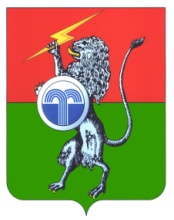 Об установлении в 2022 году иных случаев осуществления закупок товаров, работ, услуг у единственного поставщика (подрядчика, исполнителя) в целях обеспечения муниципальных нужд для муниципального образования Юго-Восточное Суворовского районаВ соответствии с частью 2 статьи 15 Федерального закона от 8 марта 2022 года № 46-ФЗ «О внесении изменений в отдельные законодательные акты Российской Федерации», на основании статьи 38 и 46 Устава муниципального образования, администрация муниципального образования Юго-Восточное Суворовского района ПОСТАНОВЛЯЕТ:1. Установить, что в период до 31 декабря 2022 года включительно в дополнение к случаям, предусмотренным частью 1 статьи 93 Федерального закона от 5 апреля 2013 года № 44-ФЗ «О контрактной системе в сфере закупок товаров, работ, услуг для обеспечения государственных и муниципальных нужд» заказчик вправе осуществить закупку товаров, работ, услуг для обеспечения муниципальных нужд муниципального образования Юго-Восточное Суворовского района, в следующих случаях:муниципальный правовой акт содержит решение, определяющее единственного поставщика (подрядчика, исполнителя) товаров, работ, услуг для обеспечения муниципальных нужд сельского поселения;закупка, товаров, работ, услуг, включенных в Перечень закупаемых товаров, работ, услуг в соответствии с кодами общероссийского классификатора продукции по видам экономической деятельности ОК 034-2014 (КПЕС 2008) (приложение № 1).2. Утвердить Порядок осуществления закупок товаров, работ, услуг у единственного поставщика (подрядчика, исполнителя) для обеспечения муниципальных нужд Муниципального образования Юго-Восточное Суворовского района, находящегося на территории Тульской области, в дополнение к случаям, предусмотренным частью 1 статьи 93 Федерального закона от 5 апреля 2013 года № 44-ФЗ «О контрактной системе в сфере закупок товаров, работ, услуг для обеспечения государственных и муниципальных нужд» (приложение № 2).3. Установить, что настоящее постановление применяется с учётом требований применения национального режима при осуществлении закупок, установленных статьёй 14 Федерального закона от 5 апреля 2013 года № 44-ФЗ «О контрактной системе в сфере закупок товаров, работ, услуг для обеспечения государственных и муниципальных нужд».4. Постановление вступает в силу со дня официального опубликования.Перечень закупаемых товаров, работ, услуг в соответствии с кодами общероссийского классификатора продукции по видам экономической деятельности ОК 034-2014 (КПЕС 2008)___________________________________________Порядокосуществления закупок товаров, работ, услуг у единственного поставщика (подрядчика, исполнителя) для обеспечения муниципальных нужд муниципального образования Юго-Восточное Суворовского района, в дополнение к случаям, предусмотренным частью 1 статьи 93 Федерального закона от 5 апреля 2013 года № 44-ФЗ «О контрактной системе в сфере закупок товаров, работ, услуг для обеспечения государственных и муниципальных нужд»Настоящий Порядок устанавливает:процедуру рассмотрения предложений о заключении муниципального контракта, контракта, договора (далее – контракт) с единственным поставщиком (исполнителем, подрядчиком) для обеспечения муниципальных нужд (далее – Предложение) в целях подготовки муниципального правового акта администрации муниципального образования Юго-Восточное Суворовского района, содержащего решение, определяющее единственного поставщика (подрядчика, исполнителя) товаров, работ, услуг для обеспечения муниципальных нужд Муниципального образования Юго-Восточное Суворовского района, находящегося на территории Тульской области;порядок действий заказчика при заключении контракта в соответствии с абзацем 3 пункта 1 настоящего Постановления.Администрация Муниципального образования Юго-Восточное Суворовского района (далее – Администрация) муниципальным правовым актом устанавливает порядок рассмотрения Предложения, который должен содержать:сроки рассмотрения Администрацией Предложения;порядок подготовки и утверждения протокола, содержащего положительное или отрицательное решение о возможности осуществления закупки у единственного поставщика (подрядчика, исполнителя), в том числе условие подписания протокола главой Администрации или лицом его замещающим;порядок подготовки муниципального правового акта, содержащего решение, определяющее единственного поставщика (подрядчика, исполнителя) товаров, работ, услуг для обеспечения нужд Муниципального образования Юго-Восточное Суворовского района в случае принятия на основании Предложения положительного решения;особенности рассмотрения Предложения в случае, если заказчиком выступает Администрация;лицо, ответственное за подготовку локального распорядительного акта, содержащего условия заключения заказчиком одного или нескольких контрактов, в случае закупки товаров, работ, услуг, указанных в приложении № 1 к настоящему постановлению;иные требования, предусмотренные настоящим Порядком (при необходимости).Предложение вносится в Администрацию:Администрацией муниципального образования Юго-Восточное Суворовского района, выступающим главным распорядителем бюджетных средств в отношении заказчика, который планирует заключить контракт с единственным поставщиком (исполнителем, подрядчиком).В Предложении в отношении каждого предполагаемого поставщика (подрядчика, исполнителя) и каждой предполагаемой закупки указываются (содержатся):1) наименование заказчика;2) предмет контракта и описание объекта закупки, включающее в себя функциональные, технические и качественные характеристики, эксплуатационные характеристики объекта закупки (при необходимости); 3) экономическое и (или) технологическое обоснование нецелесообразности осуществления закупки с использованием конкурентных способов определения поставщиков (подрядчиков, исполнителей); 4) подготовленное в соответствии со статьей 22 Федерального закона от 5 апреля 2013 года № 44-ФЗ «О контрактной системе в сфере закупок товаров, работ, услуг для обеспечения государственных и муниципальных нужд» (далее — Федеральный закон №44-ФЗ) и подписанное заказчиком обоснование цены контракта, заключаемого с единственным поставщиком (подрядчиком, исполнителем);5) информация о предполагаемом единственном поставщике (подрядчике, исполнителе), включая его наименование, идентификационный номер налогоплательщика, и обоснование выбора такого поставщика (подрядчика, исполнителя); 6) обоснование предполагаемого срока осуществления закупки у единственного поставщика (подрядчика, исполнителя); 7) информация о соответствии предполагаемого единственного поставщика (подрядчика, исполнителя) требованиям статьи 31 Федерального закона №44-ФЗ; 8) информация о соответствии закупаемых товаров, работ, услуг требованиям статьи 14 Федерального закона №44-ФЗ; 9) информация об исполнении предполагаемым единственным поставщиком (подрядчиком, исполнителем) своих обязательств по контракту лично или с привлечением к его исполнению субподрядчиков, соисполнителей и обоснование необходимости их привлечения, а также требование к объему исполнения этим поставщиком (подрядчиком, исполнителем) своих обязательств по такому контракту лично, установленному в виде процента от цены заключаемого с ним контракта, в случае привлечения к его исполнению субподрядчиков, соисполнителей; 10) информация об установлении этапов контракта;11) информация о размере аванса (в случае, если контрактом предусмотрено авансирование), о размере аванса в отношении каждого этапа исполнения контракта (если контрактом предусмотрены этапы исполнения контракта);12) информация об установлении требования к обеспечению исполнения контракта или обоснование нецелесообразности установления такого требования; 13) информация об установлении требования к обеспечению гарантийных обязательств или обоснование нецелесообразности установления таких требований;14) информация о подтверждённых источниках финансирования закупки;15) иная информация, определенная муниципальным правовым актом Администрации (в случае, если такое требование предусмотрено муниципальным правовым актом Администрации).По итогам рассмотрения Предложения в порядке, установленном Администрацией, принимается положительное или отрицательное решение о возможности осуществления закупки у единственного поставщика (подрядчика, исполнителя). Решение оформляется протоколом, подписываемым главой администрации или лицом, его замещающим. Протокол направляется органу, вносившему Предложение, в порядке, установленном инструкцией по делопроизводству.Основанием для принятия отрицательного решения являются:отсутствие финансовых средств, необходимых для оплаты контракта (контрактов), которые заключаются в соответствии с Предложением;недостоверные сведения, представленные в Предложении;сведения о наличии случаев отказа предлагаемого единственного поставщика (подрядчика, исполнителя) от заключения контракта с единственным поставщиком по рассмотренным ранее Предложениям;в Предложении содержатся сведения о закупаемых товарах, работах, услугах, включенных в перечень, приведённый в приложении 1 к настоящему постановлению;несоответствие условий осуществления закупки требованиям применения национального режима при осуществлении закупок, установленных статьёй 14 Федерального закона от 5 апреля 2013 года № 44-ФЗ «О контрактной системе в сфере закупок товаров, работ, услуг для обеспечения государственных и муниципальных нужд»;наличие обстоятельств, препятствующих исполнению контракта на условиях, указанных в Предложении;иные основания, определенные муниципальным правовым актом Администрации (в случае, если такое требование предусмотрено муниципальным правовым актом Администрации).В случае принятия отрицательного решения в протоколе указывается основание для отказа.В случае принятия положительного решения в протоколе указываются следующие сведения:наименование заказчика;сведения о предмете контракта; сведения о цене контракта, заключаемого с единственным поставщиком;сведения о единственном поставщике (подрядчике, исполнителе), включая его наименование, идентификационный номер налогоплательщика;сведения о сроке осуществления закупки у единственного поставщика (подрядчика, исполнителя); сведения об исполнении единственным поставщиком (подрядчиком, исполнителем) своих обязательств по контракту лично или с привлечением к его исполнению субподрядчиков, соисполнителей, а также требование к объему исполнения поставщиком (подрядчиком, исполнителем) своих обязательств по такому контракту лично, установленному в виде процента от цены заключаемого с ним контракта, в случае привлечения к его исполнению субподрядчиков, соисполнителей;информация об установлении этапов контракта;информация о размере аванса (в случае, если контрактом предусмотрено авансирование), о размере аванса в отношении каждого этапа исполнения контракта (если контрактом предусмотрены этапы исполнения контракта);информация об установлении требования к обеспечению исполнения контракта или обоснование нецелесообразности установления такого требования;информация об установлении требования к обеспечению гарантийных обязательств;информация об источниках финансирования закупки;иные сведения, определенные муниципальным правовым актом (в случае, если такое требование предусмотрено муниципальным правовым актом).Протокол, подготовленный в отношении Предложения, сметная стоимость или стоимость работ (услуг) по которому превышает 20 миллионов рублей, подлежит согласованию с правительством Тульской области, в отношении закупки следующих работ (услуг):работ по проектированию, строительству, реконструкции, сносу, капитальному ремонту, текущему ремонту объектов капитального строительства;одновременному выполнению работ по проектированию, строительству и вводу в эксплуатацию объектов капитального строительства;одновременной подготовке проектной документации и (или) выполнению инженерных изысканий, выполнению работ по строительству, реконструкции и (или) капитальному ремонту объекта капитального строительства;одновременному выполнению работ по консервации, ремонту, реставрации, приспособлению объекта культурного наследия (памятника истории и культуры) народов Российской Федерации;работ по сохранению объектов культурного наследия;благоустройству территорий.Правительство Тульской области в срок, не позднее 10 рабочих дней со дня, следующего за поступлением протокола, направляет в адрес Администрации информацию о согласовании или об отказе в согласовании протокола с указанием причин отказа.В случае принятия положительного решения, предусмотренного пунктом 5 настоящего Порядка, в случае согласования правительством Тульской области закупки работ (услуг), установленного пунктом 6 настоящего Порядка, готовится муниципальный правовой акт, содержащий решение, определяющее единственного поставщика (подрядчика, исполнителя) товаров, работ, услуг для обеспечения муниципальных нужд Администрации муниципального образования Юго-Восточное Суворовского района, с указанием сведений, указанных в абзацах 12 - 23 пункта 5 настоящего Порядка.В случае отказа в согласовании правительством Тульской области закупки работ (услуг), установленного пунктом 6 настоящего Порядка, Протокол и документы, содержащие основания для отказа в согласовании, направляются органу, вносившему Предложение, в порядке, установленном инструкцией по делопроизводству.В течение 10 рабочих дней со дня вступления в силу муниципального правового акта, указанного в абзаце 1 пункта 7 настоящего Порядка, заказчик вправе заключить контракт на условиях, указанных в этом акте. По истечении указанного срока заказчик утрачивает право заключить соответствующий контракт.В случае закупки товаров, работ, услуг, указанных в приложении 1 к настоящему постановлению, лицо, ответственное за подготовку локального распорядительного акта, содержащего условия заключения заказчиком  одного или нескольких контрактов, в случае закупки товаров, работ, услуг, указанных в приложении № 1 к настоящему постановлению, локальным распорядительным актом утверждает условия заключения одного или нескольких контрактов, с указанием сведений, указанных в абзацах 12 - 23 пункта 5 настоящего Порядка.Локальный распорядительный акт должен содержать:экономическое и (или) технологическое обоснование нецелесообразности осуществления закупки с использованием конкурентных способов определения поставщиков (подрядчиков, исполнителей);подготовленное в соответствии со статьей 22 Федерального закона №44-ФЗ обоснование цены контракта, заключаемого с единственным поставщиком (подрядчиком, исполнителем).При этом в контракте указываются ссылки на настоящее постановление и локальный распорядительный акт заказчика или главного распорядителя бюджетных средств.Обоснование цены контракта, подготовленное заказчиком, является неотъемлемой частью контракта.Сведения о контракте, заключенном в соответствии с настоящим порядком, вносятся заказчиком в реестр контрактов, заключенных заказчиками, в порядке, установленном Федеральным законом № 44-ФЗ.________________________________СОСТАВкомиссии по рассмотрению предложений о заключении муниципального контракта, контракта, договора с единственным поставщиком (исполнителем, подрядчиком) для обеспечения муниципальных нужд в целях подготовки муниципального правового акта администрации муниципального образования Юго-Восточное Суворовского района, содержащего решение, определяющее единственного поставщика (подрядчика, исполнителя) товаров, работ, услуг для обеспечения муниципальных нужд муниципального образования Юго-Восточное Суворовского района Глава администрации муниципального образования Юго-Восточное Суворовский района, председатель комиссии;Инструктор сектора ЖКХ администрации муниципального образования Юго-Восточное Суворовского района, секретарь комиссии.Члены комиссии:Заместитель главы администрации муниципального образования Юго-Восточное Суворовского района;Главный бухгалтер администрации муниципального образования Юго-Восточное Суворовского района;Начальник сектора ЖКХ администрации муниципального образования Юго-Восточное Суворовского района;Начальник сектора земельных и имущественных отношений администрации муниципального образования Юго-Восточное Суворовского района;________________________________АДМИНИСТРАЦИЯ МУНИЦИПАЛЬНОГО ОБРАЗОВАНИЯАДМИНИСТРАЦИЯ МУНИЦИПАЛЬНОГО ОБРАЗОВАНИЯЮГО-ВОСТОЧНОЕ СУВОРОВСКОГО РАЙОНАЮГО-ВОСТОЧНОЕ СУВОРОВСКОГО РАЙОНАПОСТАНОВЛЕНИЕ ПОСТАНОВЛЕНИЕ от 30 мая 2022 г.№ 35 Глава администрациимуниципального образованияЮго-Восточное Суворовского районаО.А.ГрибковаПриложение 1к постановлению администрациимуниципального образованияЮго-Восточное Суворовского районаот 30.05.2022 года № 35Наименование закупаемых товаров, работ, услугКод в соответствии с Общероссийским классификатором продукции по видам экономической деятельности ОК 034-2014 (КПЕС 2008)Оригинальные запасные части, оригинальные узлы и комплектующие к: транспортным средствам, строительным машинам и механизмам, подъёмно-транспортным машинам и механизмам,  дорожно-строительным машинам и механизмам, производители которых прекратили или приостановили свою деятельность на территории Российской Федерации. Также может включать условие о замене, установке, монтаже соответствующих частей, узлов и комплектующих.28.22.19 (кроме 28.22.19.160, 28.22.19.170), 28.22.2, 28.99.52, 29.10.1, 29.20.1, 29.20.3, 29.3 (кроме 29.31.9, 29.32.99)Оригинальные расходные материалы к принтерам, множительной технике, многофункциональным устройствам и иной печатающей офисной технике28.23.25, 28.23.26Бумага 17.12.14.129, 17.12.14.110Приложение 2к постановлению администрациимуниципального образованияЮго-Восточное Суворовского районаот 30.05.2022 года № 35Приложение 3к постановлению администрациимуниципального образованияЮго-Восточное Суворовского районаот 30.05.2022 года № 35